Understanding the Mastery of Mathematics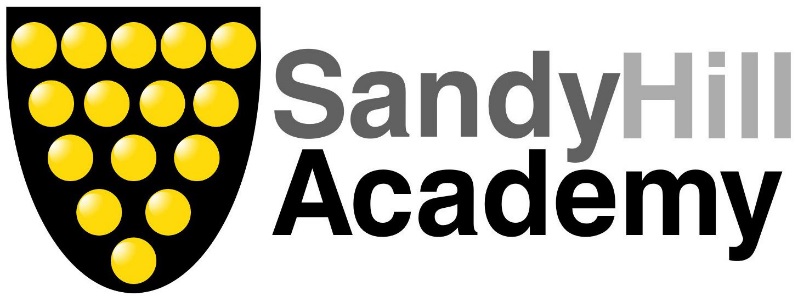 Reasoning (R) or Green MathsWhat does it mean?Reasoning is the skill of explaining. What does it look like in Year 6? – We use our reasoning every day!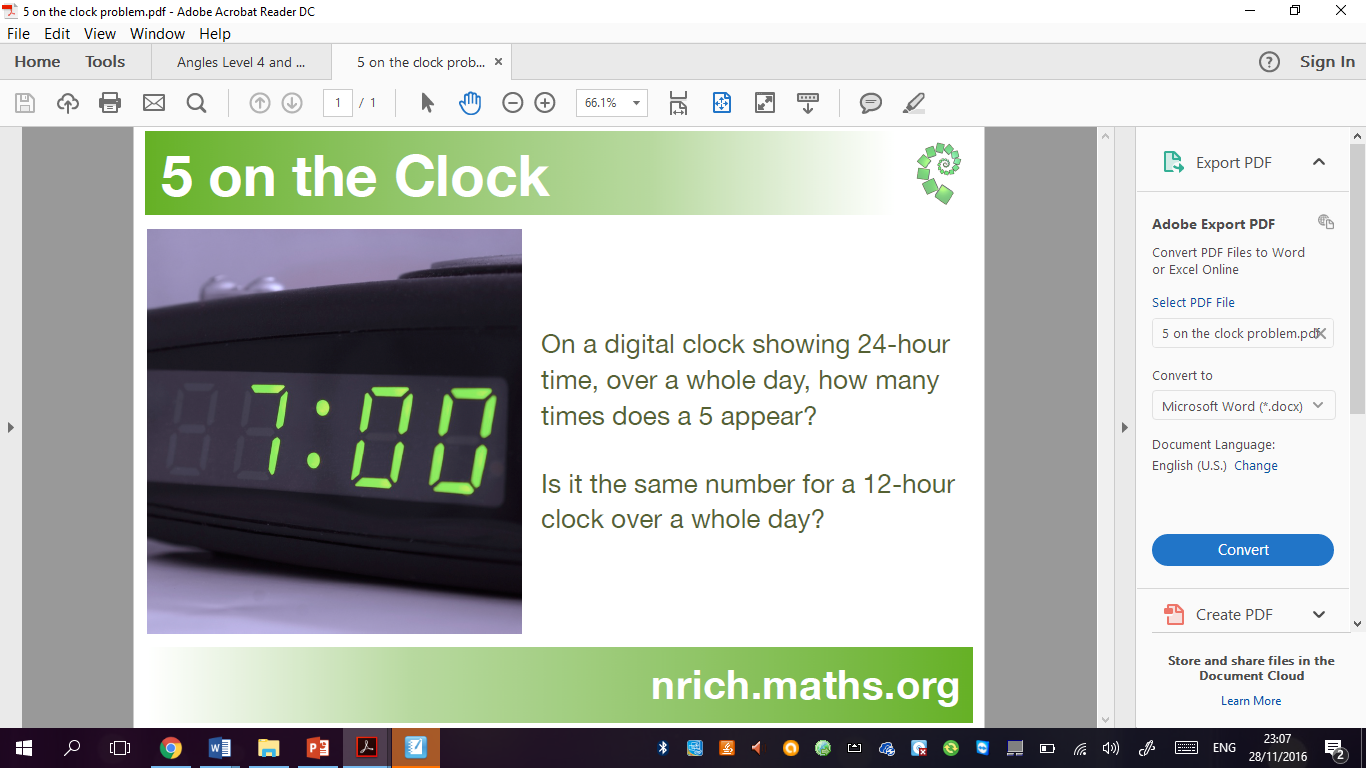 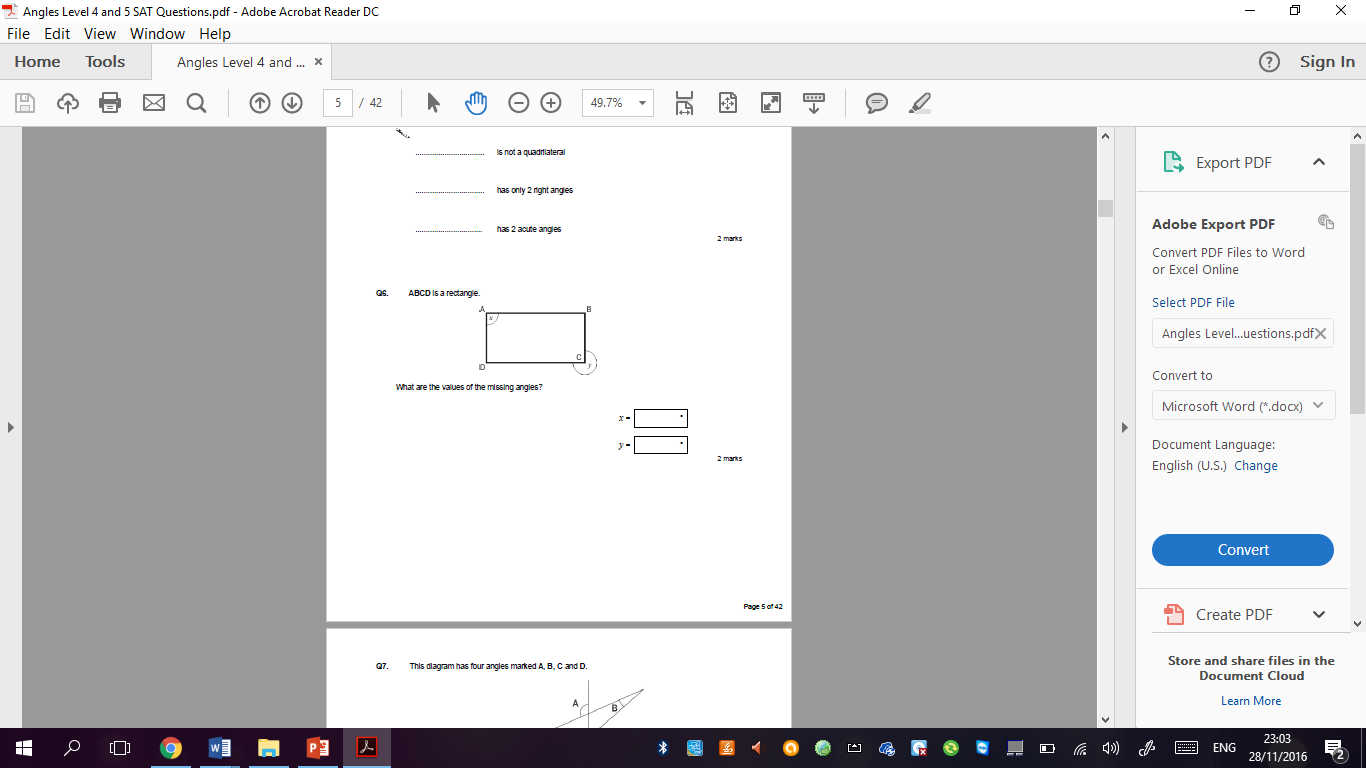 